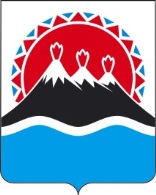 П О С Т А Н О В Л Е Н И ЕПРАВИТЕЛЬСТВА КАМЧАТСКОГО КРАЯ             г. Петропавловск-КамчатскийВ целях реализации Федерального закона от 03.08.2018 № 316-ФЗ «О внесении изменений в Федеральный закон «О защите прав юридических лиц и индивидуальных предпринимателей при осуществлении государственного контроля (надзора) и муниципального контроля»ПРАВИТЕЛЬСТВО ПОСТАНОВЛЯЕТ:1. Дополнить приложение к постановлению Правительства Камчатского края от 13.11.2017 № 475-П «Об утверждении Порядка осуществления регионального государственного контроля (надзора) в области розничной продажи алкогольной и спиртосодержащей продукции на территории Камчатского края» частями 7.1 и 7.2 следующего содержания:«7.1. При осуществлении регионального государственного контроля применяется риск-ориентированный подход. Применение риск-ориентированного подхода при организации регионального государственного контроля осуществляется в соответствии с Правилами отнесения деятельности юридических лиц и индивидуальных предпринимателей и (или) используемых ими производственных объектов к определенной категории риска или определенному классу (категории) опасности, утвержденными постановлением Правительства Российской Федерации от 17.08.2016 № 806 «О применении риск-ориентированного подхода при организации отдельных видов государственного контроля (надзора) и внесении изменений в некоторые акты Правительства Российской Федерации».7.2. При проведении плановых проверок всех юридических лиц и индивидуальных предпринимателей должностные лица Министерства, уполномоченные на осуществление регионального государственного контроля, используют проверочные листы (списки контрольных вопросов).Проверочные листы (списки контрольных вопросов) разрабатываются и утверждаются Министерством в соответствии с общими требованиями, определяемыми Правительством Российской Федерации.».2. Настоящее постановление вступает в силу через 10 дней после дня его официального опубликования.  Губернатор Камчатского края						   В.И. ИлюхинПояснительная запискак  проекту постановления Правительства Камчатского края «О внесении изменений в приложение к постановлению Правительства Камчатского края от 13.11.2017 № 475-П «Об утверждении Порядка осуществления регионального государственного контроля (надзора) в области розничной продажи алкогольной и спиртосодержащей продукции на территории Камчатского края»Настоящий проект постановления Правительства Камчатского края разработан во исполнение реализации Федерального закона от 03.08.2018 № 316-ФЗ «О внесении изменений в Федеральный закон «О защите прав юридических лиц и индивидуальных предпринимателей при осуществлении государственного контроля (надзора) и муниципального контроля».  Реализация настоящего постановления не потребует дополнительных расходов краевого бюджета. Проведение оценки регулирующего воздействия проекта постановления Правительства Камчатского края не требуется.Проект постановления Правительства Камчатского края 27.12.2018 года размещен на Едином портале проведения независимой антикоррупционной экспертизы и общественного обсуждения проектов нормативных правовых актов Камчатского края (htths://npaproject.kamgov.ru) для проведения в срок по 15.01.2018 года независимой антикоррупционной экспертизы. №О внесении изменения в приложение к постановлению Правительства Камчатского края от 13.11.2017 № 475-П «Об утверждении Порядка осуществления регионального государственного контроля (надзора) в области розничной продажи алкогольной и спиртосодержащей продукции на территории Камчатского края»